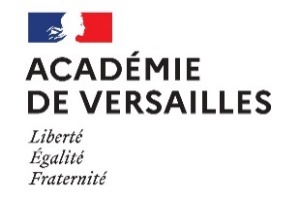 ÉPREUVE ORALE ANTICIPÉE DE FRANÇAIS : LISTE DES OEUVRESSESSION XXXXŒuvre choisie par le candidatpour la seconde partie de l’épreuve :Auteur, titre, date, éditionSuivre la même démarche d'organisation et de présentation pour chaque objet d'étude.Pour plus de clarté, numéroter les pages.Nom et signature du proviseur :                            		Nom et signature du professeur :Établissement : Adresse : Voie générale                          Classe : …...OUVoie technologique                Série : ……..      Classe : ……Nom du professeur de lettres de la classe :  Nom et prénom du candidat : OBJET D'ETUDE :  Œuvre intégrale : Parcours associé : OBJET D'ETUDE :  Œuvre intégrale : Parcours associé : OBJET D'ETUDE :  Œuvre intégrale : Parcours associé : 1ère partie de l’épreuve : explication linéaire et question de grammaire1ère partie de l’épreuve : explication linéaire et question de grammaire1ère partie de l’épreuve : explication linéaire et question de grammaireTextes de l’œuvre intégrale Edition à préciserTextes de l’œuvre intégrale Edition à préciserIntitulé ou questionnement éventuel choisi pour l’étude : 1- pages, de “...” à “....”  2- 3- (pour les séries générales)Textes du parcours associé Edition à préciserTextes du parcours associé Edition à préciserIntitulé ou questionnement éventuel choisi pour l’étude : 1- auteur, titre, date, pages, de “...” à “...”2- 3- (pour les séries générales)2ème partie de l’épreuve : entretien 2ème partie de l’épreuve : entretien 2ème partie de l’épreuve : entretien Lectures cursivesŒuvre(s) imposée(s) ou liste d’œuvres proposées aux élèves. Œuvre(s) imposée(s) ou liste d’œuvres proposées aux élèves. Partie(s) du programme non traitée(s) pour cette session : 